    Bridge to the Doctorate Fellowship                     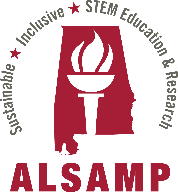 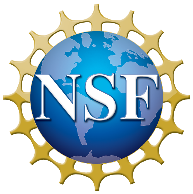              Fall 2019THE PROGRAM OFFERS: $32,000 annual stipend for two years to pursuea degree in one of the STEM* disciplines.A cost of education alliance for tuition, health insurance and other normal fees up to $12,000per year.Mentoring programConference and research travel opportunitiesSeminars and workshopsGraduate and professional student associationsResearch opportunities in interdisciplinary areasAcademic enrichmentDiverse and interactive community     ELIGIBILITY:Bachelor’s degree in a STEM programMinimum 3.0 GPAParticipation in an undergraduate LSAMP programAcceptance into The University ofAlabama at Birmingham Graduate SchoolMeet the requirements of a STEM graduate department or programCommitted to pursuing a master’s or doctoral degree in a STEM disciplineU.S. Citizen or permanent resident of the United States                                *Science, Technology, Engineering, and Mathematics          AREAS OF STEM GRADUATE STUDY AT UAB:  Applied Mathematics, Biological Sciences, Chemistry, Chemical Engineering, Mathematics, Physics, Civil Engineering, Computer and Information Sciences,Electrical and Computer Engineering, Environmental Engineering, Mechanical Engineering and Materials Science                                   To apply or request additional information call 205-934-2154 or email       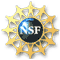          ldale@uab.edu or cbraswel@uab.edu                                  The National Science Foundation sponsors this program.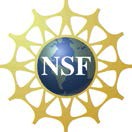 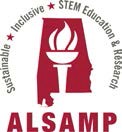 Application Requirements: A completed Bridge to the Doctorate Nominator/Applicant Information Form; a 1-2 typed page statement that indicates your career plans, why you wish to participate in this program, and how your past experience supports your ability to successfully complete the doctoral degree in a STEM discipline; a minimum of three (3) reference letters including your major advisor(s) from your major) and an official transcript.                                                                                      Nominator Information    Institution:  	Name:	Position:  	Nominator’s Signature:	Date:  	Telephone:	E-mail:  	***                                                                                    Applicant InformationName (Last, First, MI):  ___________________________________________   _____________ ______________________WhiteTelephone:  	Address:  	       E-mail:  	U.S. Citizen or Permanent Resident:  Yes  	No   ___	Undergraduate Institution: _____________________ GPA ____________ Major_____________________  Proposed Graduate School Major:  _____________________    YeNo____GRE: Verbal	Quantitative	Analytical	    Applicant’s Signature:	Date: __________________________Please include with this Nominator/Applicant Information Form:Personal, Relevant Background and Future Goals StatementGraduate Research Plan StatementThree letters of reference (can be the same as those used for the UAB Graduate Application)Send to:     Dr. Louis Dale, Principal Investigator and Professor of Mathematics                The University of Alabama at Birmingham, Department of Mathematics                CH 452 1300 University Blvd                Birmingham, AL 35294-1170